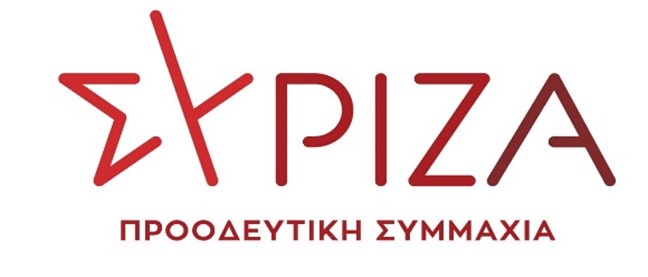 Προς το Προεδρείο της Βουλής των ΕλλήνωνΑΝΑΦΟΡΑΥπουργείο ΥγείαςΘέμα: «Ανάγκη εμβολιασμού φοιτητών 5ου έτους Ιατρικής πριν την κλινική άσκηση»Ο βουλευτής Νίκος Συρμαλένιος καταθέτει αναφορά την επιστολή που έχουν υπογράψει 117 φοιτητές/τριες της Ιατρικής Σχολής του Πανεπιστημίου Κρήτης αναφορικά με την επανείσοδο των φοιτητών του 5ου έτους της Ιατρικής στην κλινική άσκηση. Το ΦΕΚ που ανακοινώνει την έναρξη των κλινικών ασκήσεων και λοιπών πρακτικών ασκήσεων και εργαστηρίων στα πανεπιστήμια της χώρας στις 15 Μαΐου θα έπρεπε να συμπληρώνεται και από άμεσο εμβολιασμός τους, ώστε να ξεκινήσουν εμβολιασμένοι την κλινική τους άσκηση όπως και οι συμφοιτητές τους στο 6ο έτος. Σημειώνεται ότι οι 4οετείς φοιτητές ιατρικής στην γειτονική μας Βουλγαρία είναι εμβολιασμένοι εδώ και τουλάχιστον ένα μήνα και στηρίζουν το σύστημα υγείας της χώρας τους, ενώ εκείνοι θα βρίσκονται στην πρώτη γραμμή με μοναδική προστασία την ιατρική μάσκα. Επισυνάπτεται το σχετικό έγγραφο. Παρακαλούμε για την απάντηση και τις ενέργειές σας και να μας ενημερώσετε σχετικά.Αθήνα 11/05/2021Ο καταθέτων ΒουλευτήςΝίκος Συρμαλένιος